AF 10-14หมายเหตุ:  โครงร่างการวิจัยบางเรื่อง ผู้วิจัยอาจต้องยื่นเอกสารอื่น ๆ เพิ่มเติมตามความจำเป็น ลายเซ็นผู้วิจัย ……………........................…...….....................................วันที่…….....…..…/…...………/…………....ลายเซ็นเจ้าหน้าที่ตรวจรับเอกสาร ……………..............….....................วันที่…….....…..…/…...………/…………....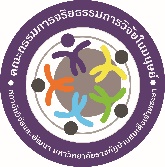 สำนักงานคณะกรรมการจริยธรรมการวิจัยในมนุษย์ สถาบันวิจัยและพัฒนา มหาวิทยาลัยราชภัฏบ้านสมเด็จเจ้าพระยาแบบตรวจสอบความครบถ้วนของเอกสารที่ยื่น(Check Lists Form)ลำดับเอกสารที่ยื่นจำนวน (ชุด)หมายเหตุ1AF 10-01 แบบยื่นขอรับการพิจารณาจริยธรรมการวิจัย (Submission Form for Ethical Review)22AF 10-02 แบบฟอร์มการประเมินโดยผู้วิจัย (Self-Assessment Form for PI)23AF 10-03 แบบฟอร์มเปิดเผยการมีผลประโยชน์ทับซ้อนและทุนวิจัย (Conflict of interest and funding form)24เอกสารข้อมูลคำอธิบายสำหรับผู้รับการวิจัย  (Information sheet for research participant)  (ตัวอย่างแบบฟอร์ม AF 10-04 และ AF 10-05)25หนังสือแสดงเจตนายินยอมเข้าร่วมการวิจัยโดยได้รับการบอกกล่าวและเต็มใจ (Informed Consent Document) (ตัวอย่างแบบฟอร์ม AF 10-06, AF 10-07และ AF 10-08)26แบบฟอร์มโครงร่างการวิจัย (Protocol Form)27แบบสอบถาม/สัมภาษณ์/บันทึกข้อมูล (Questionnaire/Interview form) 28เอกสารรับรองนวัตกรรม หรือเอกสารการประเมินเครื่องมือจากผู้เชี่ยวชาญ29ประวัติผู้วิจัยหลัก  Principal investigator’s CV 210ประกาศนียบัตร/เอกสารรับรองการอบรมจริยธรรมการวิจัยในมนุษย์211งบประมาณ (Budget) ถ้ามี212ส่งไฟล์เอกสารข้างต้น ข้อ 1-11 ทางอีเมล rec@bsru.ac.th113ค่าธรรมเนียมการยื่นขอรับการพิจารณารับรองฯ เจ้าหน้าที่จะติดต่อเพื่อนัดชำระเมื่อตรวจสอบความครบถ้วนของเอกสารเรียบร้อยแล้ว-